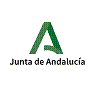 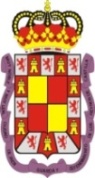 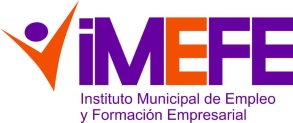 FORMULARIO DE INSCRIPCIÓNJaén, a       de       de 20     OBSERVACIONES:De conformidad con la Ley Orgánica 15/1999 de 13 de diciembre, de Protección de Datos de Carácter Persona le informamos que sus datos personales y dirección de correo electrónico facilitados formarán parte de un fichero cuyo responsable es el IMEFE, siendo su finalidad informar sobre cualquier actividad relacionada con los ámbitos de actuación propios de la institución en materia de inserción y formación que puedan ser llevadas a cabo por el IMEFE. Si lo desea, podrá usted ejercitar los derechos de acceso, rectificación, cancelación y oposición de sus datos en C/ San Andrés, nº 1, 23004, Jaén, o bien enviando un mensaje a la dirección de correo electrónico: Imefe_orientacion@aytojaen.es , indicando en la línea de "Asunto" el derecho que desea ejercitar.Curso:“ HAZ DE TU MÓVIL UNA HERRAMIENTA DE UTILIDAD DIARIA” FECHAS: DEL 16 AL 20 DE MARZO DE 2022. Horario: 09:00  a 14:00 horas	FECHAS: DEL 16 AL 20 DE MARZO DE 2022. Horario: 09:00  a 14:00 horas	DATOS PERSONALES- NOMBRE:      - APELLIDOS:      - FECHA DE NACIMIENTO:      - DNI:      - TELÉFONO:      - CORREO ELECTRÓNICO:      FORMACIÓN ACADÉMICA- Graduado Escolar- Bachiller/FP/Ciclos Formativos  (especificar):      - Estudios Universitarios (especificar):      - Otros (especificar):      